Мастер классМастер классЗаставка программы «Устами младенца» (видео)Здравствуйте, уважаемые коллеги. Я рада вас приветствовать на мастер-классе.Включить видеоВнимание на экран. Остановить и перейти на презентацию. Слайд 1.О чем говорили дети?Клик, чтобы появился заголовок МКДействительно, дети говорили об оценке. А какое бывает оценивание? Да, качественная и количественные оценки присущи традиционной системе оценивания. А новая образовательная стратегия выражается лозунгом, сформулированным английской системой образования: «Возьми в свои руки контроль над своим обучением». Как же быть? На помощь учителю приходить технология ФО. И тема моего мастер класса: Формирующее оценивание – оценивание для обучения.Клик, чтобы появился заголовок МККто помнит, что такое ФО?Слайд 2Формирующее оценивание - это оценивание, которое нацелено на определение ИНДИВИДУАЛЬНЫХ достижений каждого обучающегося и не предполагает как СРАВНЕНИЯ результатов, продемонстрированных разными учащимися, так и АДМИНИСТРАТИВНЫХ выводов по результатам обучения.Слайд 3В чем же преимущества ФО. Голуб Галина Борисовна и Ирина Самуиловна Фишман в своей книге «Формирующая оценка образовательных результатов учащихся» сравнивают детей с цветами (точнее растениями): «Если представить учеников в образе растений, то внешнее(суммирующее) оценивание растений есть процесс простого измерения их роста.Результаты измерений могут быть интересны для сравнения и анализа, но сами посебе они не влияют на рост растений. Внутреннее (формирующее) оценивание,наоборот, сродни подкормке и поливу растений, являя собой то, что напрямуювлияет на их рост».Слайд 4Получается, что ФОЦентрировано на ученике.Направляется учителемОсуществляется непрерывноФормирует учебный процесс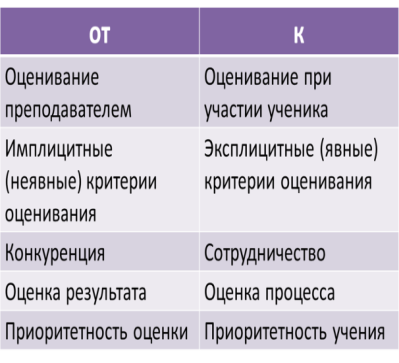 Слайд 5Т.е. фактически ФО помогает уйти отСлайд 6Давайте вместе разберемся, как сделать процесс оценивания формирующим.Я как учитель сажусь готовиться к урокам. И здесь мне помогает данный алгоритм.Сначала я ставлю цель урока. Допустим. Тема урока «Порядок действий в выражениях со скобками» 4 класс.  Цель урока: создать условия для усвоения алгоритма расстановки порядка действий в выражениях со скобками. Затем я перевожу эту цель в измеряемый результат, т.е. определяю, что должны дети знать и уметь, чтобы я могла это оценить. Знать они должны алгоритм расстановки порядка действий в выражениях со скобками и уметь его применять. Далее определяю уровень достижения результатов. Т.е. на первом уроке дети должны знать алгоритм и применять его на простых примерах (1 действие в скобках, 1 умножение и 1 вычитание), на втором уроке дети должны знать алгоритм наизусть и применять самостоятельно в простых примерах и пробовать перенести имеющиеся данные на более сложные варианты задания и т.д. Далее выбираю технику оценивания. Например: «Опросник». Он лежит перед вами. Прочитайте первый вопрос. Если ребенок ставит +, то он должен в третьем столбце написать знаково-символьный алгоритм определения порядка действий. Прочитайте второй вопрос. Если ученик ставит там +, то даю ему соответствующий пример, в котором он должен расставить порядок действий. Если порядок расставлен правильно, то, значит, цель достигнута и можно переходить к следующим заданиям (например более трудным случаям ), если же ставит -, то делаю для себя вывод и корректирую свою работу.На самом деле техник ФО очень много. Еще одна: «Контрольный лист», который лежит перед вами. Данный контрольный лист для самооценки умения работать в группе для учеников младших классов. Посмотрите на него. Оцените себя, пожалуйста.Кроме групповой работы каждый учитель активное обучает, согласно новым стандартам, исследовательской и проектной деятельности. А защита проекта не возможна без использования мультимедийной презентации. И уметь ученикам самостоятельно оценить ее качество несомненно важно, поэтому я вам предлагаю попробовать самим составить контрольный лист оценивания мультимедийной презентации для младших школьников.Переключить на презентацию, слайд 7.Итак, какой опросник получился у фокус-группы.(Зачитывают)А я вам приготовила эталон. Сравните свою работу с эталоном. Это в свою очередь еще одна методика ФО – «Сравнение с эталономСлайд 8А подобные контрольные листы вы сможете найти в библиотеке оценивания Intel– обучение для будущего. Где все оценочные листы разбиты на 4 группы: продукты, процессы, презентации, мышление. Воспользоваться можно как готовым листом, так и отредактировать для конкретного случая. Включить видео про Болховитину Л. И. Учителя нашей школы активно используют технологию ФО в своей работе. Посмотрите, как мастерски это делает учитель высшей квалификационной категории, отличник народного просвещения Болховитина Л. И.Слайд 9 (включить перезентациюА вот и сам алгоритм.Как вы смогли убедиться, технология ФО помогает учителю планировать результаты, проектировать процесс обучения, а также помогает диагностировать и корректировать результаты.Включить голосование (помочь его провести)Итак, мы сегодня с вами говорили о ФО. Тема моего МК была: ФО – оценивание для обучения. Попробуйте и вы сами себя оценить. Возьмите в руки пульты и ответьте на три вопроса. Если да, нажимаете букву А, нет – В.А общий результат я вывешу на доске с использованием смайлика (Это в свою очередь знаково-символьная методика ФО)А общий результат я отмечу на «Волшебной линеечке», автором которой является Галина АлександровнаЦукерман.Третий вопрос отмечу на лесенке успеха, автором которой является Людмила ГеоргиевнаПетерсон. Переключить на видео «Устами младенца 2»Посмотрите, вы теперь не только знаете, но еще и умеете использовать технологию ФО.  Я этому очень рада. А закончить я бы хотела следующими словами: креативность, самостоятельность, инициативность, умение решать проблемы, грамотность, коммуникабельность и другие качества 21 века безусловно необходимы нашим ученикам. И наша задача, идя в ногу со временем, использовать такие методы и формы обучения современного 21 века, чтобы при оценивании наших учеников мы бы слышали вот такие слова.